Document information sheetCHARACTERISTICS, FIRST 180 ENZYMES (WP2-TOP ONES) 1.SCOPE of DELIVERABLEData available – this milestone will attest the realisation and availability of the characteristics of the 180 enzymes selected as prioritary targets 2. Title 23. Title 34. Title 45. Title 5Work package:WP4, Small-scale enzyme production and characterisationAuthors:UDUS (Stephan Thies), CSIC (Manuel Ferrer, Patricia Molina)Document version:1Date:XXXStarting date:01/06/2021Duration:40 monthsLead beneficiary:UHAMParticipant(s):CSIC, Bangor, UDUS, IST-ID, CNR, FHNW, Bio_Ch, EucodisDissemination Level:-Type-Due date (months)12Contact details:Stephan Thies, s.thies@fz-juelich.de; Manuel Ferrer, mferrer@icp.csic.es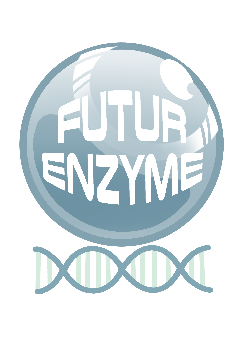 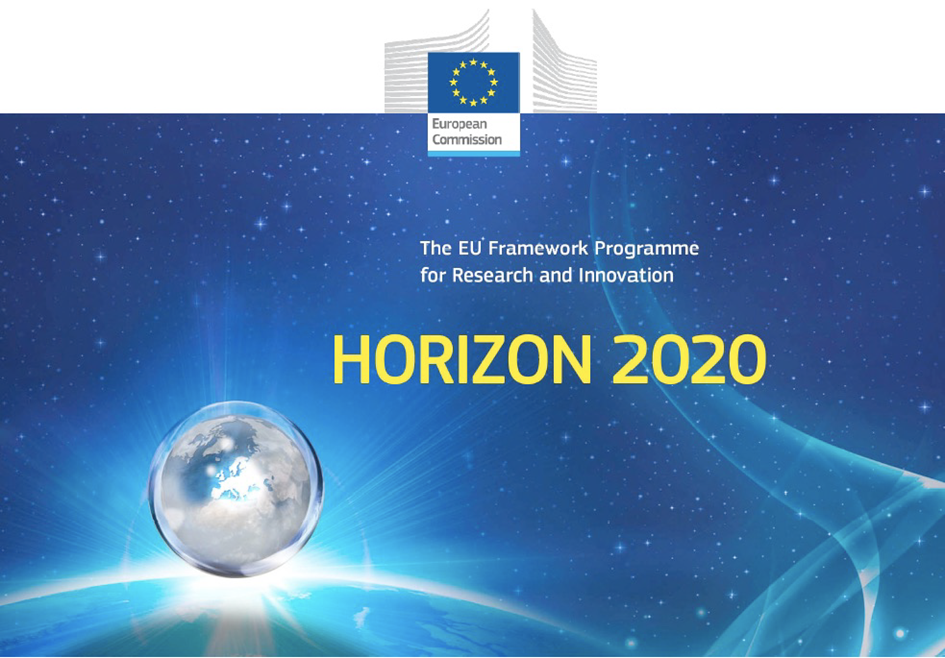 